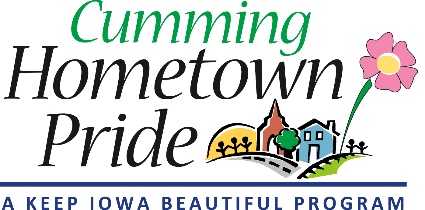 AGENDACumming Hometown PrideJan 6, 2019 at 6 pmCumming City Hall1. Review December Minutes2. Yard of the Month (10 min)Holiday award recapPlans for spring3. Public Art (15 min)Water TowerCity fundingGrant applicationsSend out call to artists4. Brainstorm Spring/Summer Project (10 min)5.  Welcome bag delivery request (1 min)6. Hometown Pride updates from around the County (5 min)Grant workshop: January 13 at 5:30 pm, 222 W Salem, Indianola7. Committee member announcements/ideas (5-10 min) 